Số lũy thừa chia hết
Chứng minh  A = 21 +22+23+24+…+120    ⁞ 7, 31, 217.
a. A = 21+22+...+2120

A = 2(1+2+4)+24(1+2+4)+...+2118(1+2+4)
A = 2.7+24.7+...+2118.7
A ⋮ 7 (đccm)

b. Tương tự ở đây ta cũng nhóm tương tự cách ở phần a.
A = 21+22+...+2120
A = 2(1+2+4+8+16)+26(1+2+4+8+16)+...+2116(1+2+4+8+16)
A = 2.31+24.31+...+2116.31
A ⋮ 31 (đccm)

c. 217 = 31.7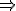 Tính:( 2100  + 2101  + 2102 ) : (297 + 298 + 299  )= ( 297 + 3  + 298 + 3  + 299 + 3 ) : (297 + 298 + 299  )= ( 23.297   + 23.298   + 23.299  ) : (297 + 298 + 299  )= 23 .(297 + 298 + 299  ) : (297 + 298 + 299  )= 8.(297 + 298 + 299  ) : (297 + 298 + 299  )= 8